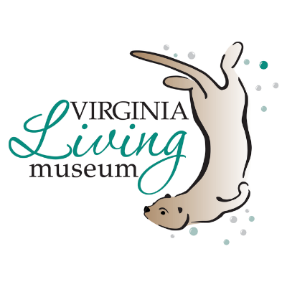 524 J. Clyde Morris Boulevard     Phone: (757) 534-7428FAX: (757) 599-4897Email: volunteer@thevlm.orgAdult Volunteer ApplicationI am (check one):  Adult Volunteer (ages 18 and above)           Family Volunteer: Please attach Junior Volunteer’s application (ages 11-14 with adult) and submit together.Name:    Title (Circle One): Mr.  Mrs.  Miss  Ms.  Mx. Other: _______Last                                         First                                          MiddleBirthday (Month/Day/Year optional) ____________________Address:  City: State:   Zip: Telephone: (H) (W)  (Cell)   Email:Best time to reach you: Emergency contact person:   Relationship to you: Phone: (H)  (W) (Cell)     EmailEDUCATIONAL BACKGROUNDHighest Academic Certificate / Degree Earned:  High School:   _________________________________     Attending college;  Associates;     Bachelors;   Masters;    DoctorateUndergraduate University: ____________________________________ Major: _________________ Minor: ____________ Graduate University: ___________________________________  Major: _________________ Minor: ____________ Other degrees/certifications: __________________________________________________________________________________Professional Skills: _________________________________________________________________________________________OCCUPATION AND WORK EXPERIENCEEmployer (current or former): ____________________________________________________________Supervisor: __________________________  Job Title / Duties: ______________________________________________________My employer has a corporate volunteer program or offers incentives to volunteer:   Yes        No Please explain: _____________________________________________________________________________________________TELL US MOREWhat qualities can you bring to the VLM to help us meet our mission?___________________________________________________What prompted you to become involved as a volunteer right now? ______________________________________________________What do you expect to get out of your volunteer experience?____________________________________________________________________________________________________________________________________________________________________Are you required to serve a minimum number of volunteer hours for school or otherwise?  Yes; Number of Hours:                         No Do you speak a foreign language, or know Sign Language?  Yes    No                	If so; please specify: ___________________________________________________________________________________What is your experience dealing and working with the public?___________________________________________________________________________________________________________ PAGE 2 of 3All positions within the museum require you to work cooperatively with small to large groups of people.  Are you comfortable working in a group and around many people, in some cases guests at the museum?  ________________________________________________Please elaborate:_____________________________________________________________________________________________How did you hear about our volunteer program?  ___________________________________________________________________Being a volunteer may require flexibility. Are you interested in learning more than just your scheduled shift and location within the museum? ___________________________________________________________________________________________________Are you a member of the Virginia Living Museum?   Yes   No                 Have you ever worked or volunteered at the Virginia Living Museum before?  Yes   No                 	If yes: when, and in what capacity? __________________________________________________________________As listed in the Opportunity Directory online, please list the position(s) for which you would like to volunteer in the order of MOST interested. List specific positions.(1) ______________________________  (2) ____________________________  (3) _____________________________Shifts may range from 2 to 4  hours between 9am-to 5pm each day. After hours opportunities are occasionally available.  Horticulture is Tues, Wed, & Thurs AM only.  Open spots for some positions may be limited due to space availability.Please mark your availability to volunteer at the Virginia Living Museum below (circle all that apply):Monday        Tuesday        Wednesday       Thursday           Friday             Saturday             Sunday	     AM / PM         AM / PM           AM / PM          AM / PM       AM / PM/ EVE     AM / PM /EVE     AM / PM / EVE   REFERENCESPlease provide us with names of two people whom you have, or recently had, a professional or business relationship. These would be people who have knowledge of your work performance (not neighbors, friends or family).  Name: ______________________________ Title: __________________________   Telephone: ___________________Email Address: ________________________________________Name: ______________________________ Title: __________________________   Telephone: ___________________Email Address: ________________________________________STATEMENT ON HEALTH AND SAFETYThe Virginia Living Museum places high priority on the safety of our animals, as well as our volunteers.  Please keep in mind that some volunteer positions involve contact with live animals. We take care to limit exposure to diseases caused by infectious agents that can be transmitted between (or are shared by) animals and humans. While the health of our animals is regularly monitored by veterinarians, contact with live animals may carry the possibility of exposure to animal-borne diseases.  Similarly, please be aware some pre-existing human health or other conditions may limit placement in certain positions.APPLICANT CERTIFICATION AND AGREEMENTAll volunteers as part of their volunteer role may be photographed/videotaped performing their tasks at any time. Virginia Living Museum volunteers are active promoters and representatives for the Museum and therefore, agree to any photography/videography of their person while performing volunteer service. Applicants whose native language is not English are expected to have the ability to write and converse fluently in English. I certify that the above information is complete and true to the best of my knowledge and authorize the Virginia Living Museum to contact employers and references listed above concerning my work experience. I understand that the discovery of any misrepresentation or omission of the facts in this application may be cause for my immediate dismissal.
Signed: ____________________________________________________  Date: _________________________________PAGE 3 of 3Volunteer Code of ConductNote: s under 18 years of age need the signature of a parent or a guardian at the bottom of this form.By signing this agreement, I, ______________________________________________, agree to the following:					       (Please print ’s name)I understand that the goal of ing is to engage and educate museum guests, and my attitudes and actions should always further that goal. I agree to work my entire  shift as scheduled, to conduct myself in an appropriate manner, to be honest, to dress in attire that follows the  dress code, to follow safety procedures, and to be prepared for my shift. I understand that if I cannot make a  shift/training (or any part of a shift/training), it is important to notify my supervisor ahead of time (24 – 48 hours notice) by calling, emailing or signing out via the volunteer online portal.During my scheduled  shift, I agree to follow directions given by staff, stay in my designated area, and though I may have friends who are also s at the museum, I understand that while I am at the museum, my focus should be on the guests. I understand that I am responsible for reviewing all materials given to me at my interview, Orientation and trainings if accepted in to the program.I know that I represent the museum, and I promise not to engage in any activity that may cause harm to the animals, museum, others and/or myself. I understand that failing to observe the statements above will result in disciplinary action and can result in my dismissal from the  program.________________________________________________	_________________________________		            Volunteer Signature					                      Date________________________________________________   	_________________________________Parent/Guardian Signature of approval (if  is under 18 years old)	               Parent/Guardian Phone NumberI have read the above and give my child permission to volunteer.  Furthermore, I acknowledge my commitment and agree to providethe support necessary to ensure his/her success. 